关于印发《2021年营口理工学院网络安全宣传周活动实施方案》的通知各院、部、各部门：根据辽宁省教育厅办公室有关文件精神，现将《2021年营口理工学院网络安全宣传周活动实施方案》印发给你们。请按照方案要求，结合实际，认真组织做好网络安全宣传周活动。2021年10月16日16:30前，请各院、部、各部门将活动照片及开展情况简要概述（包括活动形式、举办场次及参加人数、活动主要特色、活动成效等内容）交到牵头部门，由牵头部门汇总发送到信息中心邮箱xxzx@yku.edu.cn，具体活动安排详见附件。联系人：高振联系方式：15141760880  68818电子邮箱：gz@yku.edu.cn附件：《2021年营口理工学院网络安全宣传周活动实施方案》营口理工学院网络安全和信息化推进办公室                               2021年9月30日附件：2021年营口理工学院网络安全宣传周活动实施方案一、指导思想深入贯彻习近平总书记关于网络强国的重要思想及对网络安全工作“四个坚持”的重要指示，宣传《中华人民共和国网络安全法》、《中华人民共和国数据安全法》，以“网络安全为人民,网络安全靠人民”为活动主题，广泛开展网络安全宣传教育活动，增强师生网络安全意识，提升基本防护技能，营造安全、健康、文明的网络环境，切实维护国家及我省的网络安全。二、活动时间和主题时间: 2021年10月11日至17日主题:网络安全为人民，网络安全靠人民三、宣传重点1. 深入宣传贯彻和领会习近平总书记关于网络强国的重要思想和网络安全工作“四个坚持”的重要指示精神。2．深入宣传《中华人民共和国网络安全法》、《中华人民共和国数据安全法》及相关法律法规，加强个人信息保护工作。3. 普及网络安全知识，提升网络安全意识和防护技能。四、活动内容及形式1. 2021年10月11日9:00至10月16日17:00，组织师生参与辽宁省“同答一套网络安全竞赛题”主题知识竞赛，要求全校师生参与，参与答题首先关注“网安学社”微信公众号，点击底部菜单栏“网安周——知识竞赛”，进入后点击对应分赛区，输入抽奖信息后参与答题，网安学社公众号二维码见图1（责任单位：人事处、教务处牵头，信息中心、各院、部、部门配合）。2. 2021年10月12日为“网络安全进校园”校园日，活动包括：（1）12日15:00，地点博雅楼206，举办“同上一节网络安全公开课”主题宣传讲座，参加人员：各院(部)、各部门信息员，2019级、2020级班级团支书或宣传委员（责任单位：信息中心牵头，各院、部、部门配合）。（2）12日晚，召开网络安全知识主题班会（责任单位：各学院）。3. 2021年10月13日，组织教职工以部门为单位收看网络安全教育视频（责任单位：人事处牵头，信息中心提供视频文件，各院、部、部门配合）。4. 2021年10月15日前，组织学生参与辽宁省网络安全技能大赛，大赛采取小组制，每组队员不超过3人,每支参赛队可指定1名指导教师，每高校参赛队伍限5支，每名学生仅限参加1支参赛队，不允许跨校组队，报名截止时间10月15日、初赛时间10月23日、决赛时间11月06日（责任单位：教务处牵头，信息中心、各院配合）。5. 2021年10月11日至17日，制作张贴主题宣传海报、标语（责任单位：宣传部牵头，各院、部、部门配合）。6. 2021年10月11日至17日，通过学校官方网站、微信公众号、LED大屏幕（知虚楼、知义楼、知实楼、招生就业处、博观楼）等宣传渠道，宣传网络安全知识（责任单位：宣传部牵头，各院、部、部门配合）。五、活动要求1. 加强组织领导。各院、部、部门要高度重视网络安全宣传活动，精心谋划、周密部署，确保组织到位、责任到位。2. 务求取得实效。要紧紧围绕活动主题，突出重点，扎实开展，效果显著，确保宣传教育活动落到实处，让每一名师生都接受一次网络安全教育。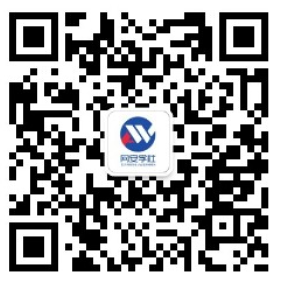 